П О С Т А Н О В Л Е Н И Е	В соответствии с Решением Городской Думы Петропавловск-Камчатского городского округа от 31.10.2013 № 145-нд «О наградах и почетных званиях Петропавловск-Камчатского городского округа»,     Постановлением Главы Петропавловск-Камчатского городского округа от 31.10.2013 № 165 «О представительских расходах и расходах, связанных с приобретением подарочной и сувенирной продукции в Городской Думе Петропавловск-Камчатского городского округа»,     ПОСТАНОВЛЯЮ:за активную благотворительную деятельность, большой личный вклад в воспитание подрастающего поколения и высокую степень социальной ответственности наградить Почетной грамотой Главы Петропавловск-Камчатского городского округа (в рамке) Сулейманова Габила Сулейман оглы, жителя Петропавловск-Камчатского городского округа.ГлаваПетропавловск-Камчатскогогородского округа                                                                           К.Г. Слыщенко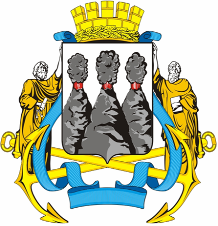 ГЛАВАПЕТРОПАВЛОВСК-КАМЧАТСКОГОГОРОДСКОГО ОКРУГА« 01 » октября 2014 г. № 129О награждении Почетной грамотой Главы Петропавловск-Камчатского городского округа Сулейманова Г.С.